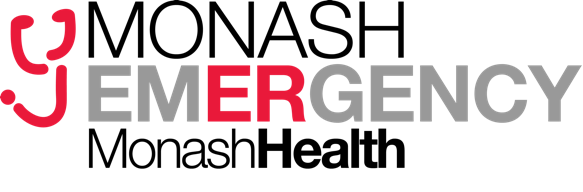 Case 1 (SCE 5 2011.2)A 73 year-old woman is brought into your urban district Emergency Department after a fall at home.  Her husband witnessed the fall; he reports that she fell forward, striking her forehead on a coffee table.  Currently her heart rate is 90, her systolic blood pressure is 110 and her GCS is 15. Neurological findings:Weakness and hyporeflexia in all limbs, worse in upper limbs than lower limbs.Reduced sensation in parts of the upper limb but normal in the lower limbsQuestion 1: Outline the key features in your history.  Question 2: You suspect a spinal cord injury. Outline your management of the patientQuestion 3: Just prior to transfer, nursing staff alert you to a deterioration in the patient.  Her HR is now 101 bpm and her SBP 88 mHg. Outline your response.Question 4: Compare and contrast CT versus MRI in the evaluation of suspected acute spinal cord injury.